      УКАЗАНИЕО внесении дополнения в Указание Приднестровского республиканского банка 
от 16 июля 2015 года N 860-У «О порядке составления кредитными организациями годовой бухгалтерской (финансовой) отчётности» (Регистрационный N 7215 
от 17 августа 2015 года) (САЗ 15-34)Утверждено решением правленияПриднестровского республиканского банкаПротокол N 22 от 12 мая 2020 годаСогласовано Министерством экономического развитияПриднестровской Молдавской Республики Зарегистрировано Министерством юстицииПриднестровской Молдавской Республики 28 мая 2020 годаРегистрационный N 9529Настоящее Указание разработано в соответствии с Законом Приднестровской Молдавской Республики от 7 мая 2007 года N 212-З-IV «О центральном банке Приднестровской Молдавской Республики» (САЗ 07-20)в действующей редакции, Законом Приднестровской Молдавской Республики от 17 августа 2004 года N 467-З-III 
«О бухгалтерском учете и финансовой отчетности» (САЗ 04-34)в действующей редакции, Законом Приднестровской Молдавской Республики от 1 декабря 1993 года «О банках и банковской деятельности в Приднестровской Молдавской Республике» (СЗМР 93-2)
в действующей редакции.1. Внести в Указание Приднестровского республиканского банка от 16 июля 2015 года N 860-У «О порядке составления кредитными организациями годовой бухгалтерской (финансовой) отчетности»(Регистрационный N 7215 от 17 августа 2015 года) (САЗ 15-34)с изменениями и дополнениями, внесенными указаниями Приднестровского республиканского банка от 21 июля 2016 года N 919-У (Регистрационный N 7531 от 17 августа 2016 года) (САЗ 16-33); от 30 мая 2018 года N 1077-У (Регистрационный N 8300 от 22 июня 2018 года) (САЗ 18-25) (далее - Указание), следующее дополнение:дополнить Указание пунктом 36-1 следующего содержания:«36-1. Корректирующие СПОД, связанные с получением после отчетной даты первичных документов, подтверждающих доходы и расходы от совершения операций, связанных с обеспечением деятельности кредитной организации, до отчетной даты и (или) определяющих (уточняющих) стоимость работ, услуг, активов по таким операциям, могут отражаться кредитными организациями в зависимости от их существенности.Существенными для отражения в бухгалтерском учете признаются корректирующие СПОД, указанные в настоящем пункте, величина которых превышает либо равна 5 (пяти) процентам от соответствующей статьи отчета о прибылях и убытках за отчетный год без учета СПОД.Критерий существенности должен применяться к совокупности корректирующих СПОД по соответствующей статье отчета о прибылях и убытках.При использовании вышеуказанного критерия существенности несущественные корректирующие СПОД отражаются на счетах по учёту доходов и расходов текущего периода.В период составления годовой отчетности в случае достижения на совокупной основе критерия существенности ранее отраженные несущественные корректирующие СПОД на счетах по учету доходов и расходов текущего периода должны быть сторнированы и признаны в качестве корректировки финансового результата отчетного года бухгалтерскими записями в корреспонденции со счетом N 3055 «Нераспределенная прибыль / (контрсчет: непокрытый убыток) прошлых лет». Все последующие корректирующие СПОД по соответствующей статье отчета о прибылях и убытках отражаются в корреспонденции со счетом N 3055 «Нераспределенная прибыль / (контрсчет: непокрытый убыток) прошлых лет».».2. Настоящее Указание вступает в силу по истечении 7 (семи) рабочих дней со дня официального опубликования.Председатель банка                                                                                                 В.С. Тидваг. Тирасполь12 мая 2020 годN 1260-УСогласовано:Заместитель Председателя Правительства Приднестровской Молдавской Республики –министр экономического развития Приднестровской Молдавской Республики                                                       С. А. ОболоникБАНКА РЕПУБЛИКАНЭ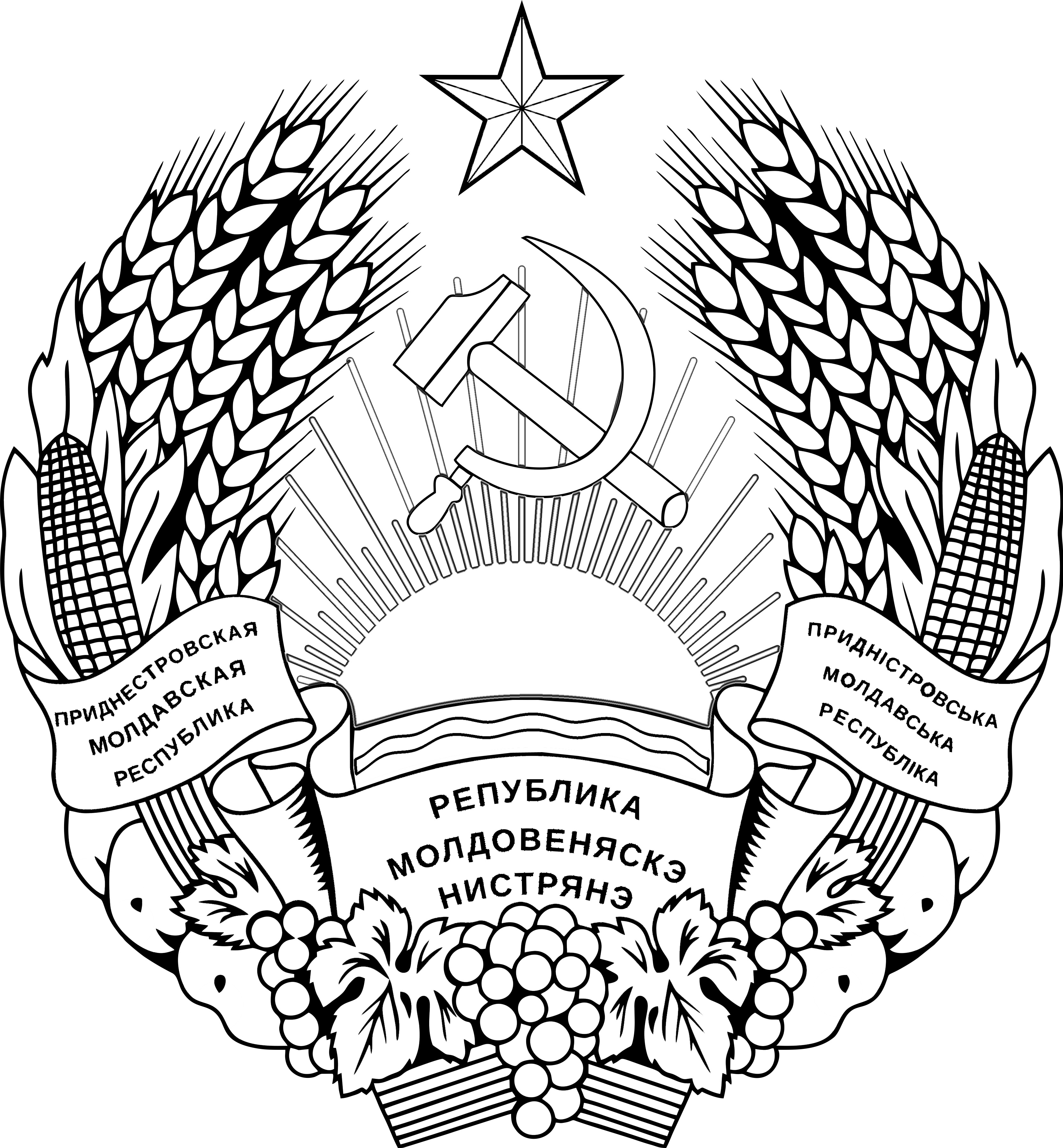 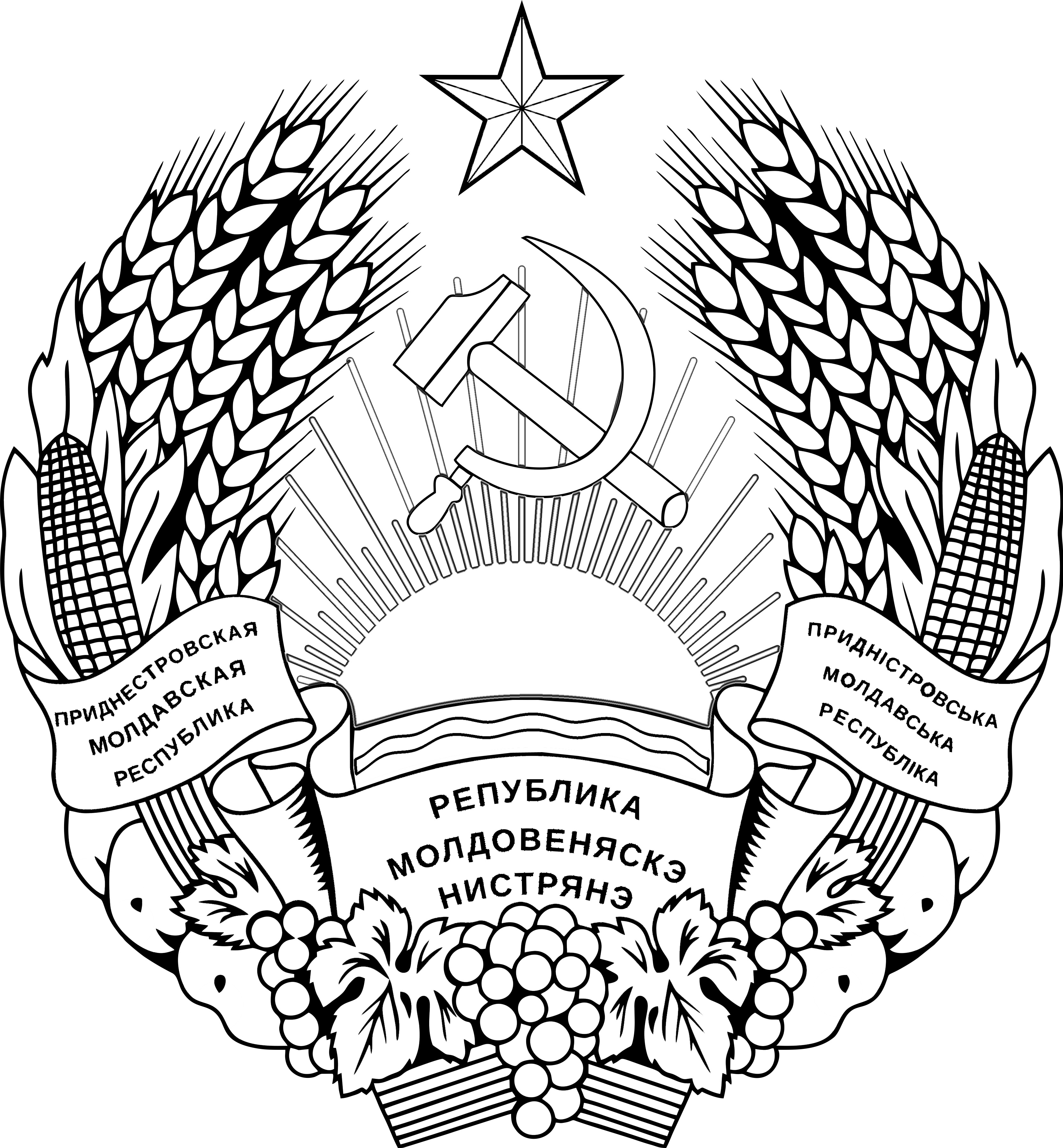 НИСТРЯНЭПРИДНIСТРОВСЬКИЙРЕСПУБЛIКАНСЬКИЙ БАНКПРИДНЕСТРОВСКИЙ РЕСПУБЛИКАНСКИЙБАНКПРИДНЕСТРОВСКИЙ РЕСПУБЛИКАНСКИЙБАНКПРИДНЕСТРОВСКИЙ РЕСПУБЛИКАНСКИЙБАНК